Об участии Профсоюза вформировании национальнойсистемы учительского ростав 2017/2018 учебном годуЗаслушав и обсудив информацию об участии Профсоюза в 2017/2018 учебном году в формировании национальной системы учительского роста  (далее – НСУР), представленную заместителем Председателя Профсоюза и членом Межведомственной комиссии по формированию и введению НСУР Т.В. Куприяновой, Исполком Профсоюза отмечает, что соответствующая деятельность Профсоюза носила системный и комплексный характер, будучи направленной на существенное расширение элементов НСУР, установление взаимосвязей между ними и защиту законных социально-трудовых прав и профессиональных интересов учителей.По итогам участия в формировании НСУР в 2017/2018 учебном году Исполнительный комитет Профсоюза ПОСТАНОВЛЯЕТ:Принять к сведению информацию об участии Профсоюза на федеральном уровне в 2017/2018 учебном году в формировании НСУР (приложение № 1).Направить в адрес Министра просвещения Российской Федерации предложения экспертов Профсоюза (приложение № 2) по созданию условий для формирования в соответствии с подпунктом «б» пункта 5 Указа Президента Российской Федерации от 7 мая 2018 г. № 204 «О национальных целях и стратегических задачах развития Российской Федерации на период до 2024 года» национальной системы профессионального роста педагогических работников.   3. Объявить благодарность Центрального Совета Профсоюза за активное личное участие в организации в 2018 г. изучения общественного мнения учителей по вопросам формирования НСУР в целях выработки официальной позиции Профсоюза председателям региональных организаций Профсоюза и социальным партнёрам согласно списку (приложение № 3).4. Широко использовать в ходе участия Профсоюза в мероприятиях по внедрению национальной системы профессионального роста педагогических работников итоги анкетирования учителей, проведённого в целях изучения их общественного мнения по актуальным вопросам формирования НСУР (приложение № 4), и результаты других исследований по аналогичной тематике.  5. Центральному Совету Профсоюза в соответствии с инициативой участников Всероссийского совещания «Модернизация системы повышения квалификации учителей в условиях формирования НСУР» (г. Калининград, 25–27 марта 2018 г.) подготовить в срок до 1 ноября 2018 г. проекты положения о Совете при Центральном Совете Профсоюза по непрерывному профессиональному педагогическому образованию и его персонального состава.6. Контроль за выполнением постановления возложить на заместителя Председателя Профсоюза Т.В. Куприянову.Председатель Профсоюза                                Г.И. МеркуловаИнформация об участии Профсоюза на федеральном уровнев 2017/2018 учебном году в формировании национальной системы учительского роста (далее – НСУР)В 2017/2018 учебном году Профсоюз совместно с Минобрнауки России и другими заинтересованными сторонами участвовал на федеральном уровне в формировании НСУР. Формальными основаниями для этого стали:– включение (по согласованию) в состав Межведомственной комиссии по формированию и введению НСУР, возглавляемой Министром образования и науки Российской Федерации О.Ю. Васильевой, представителей Профсоюза в лице заместителей его Председателя Т.В. Куприяновой, М.В. Авдеенко и В.Н. Дудина (приложение к приказу Минобрнауки России от 11 июля 2017 г. № 646 «О Межведомственной комиссии по формированию и введению национальной системы учительского роста»);– назначение заместителя Председателя Профсоюза Т.В. Куприяновой соруководителем рабочей группы «Профессиональный стандарт “Педагог”» и заместителем руководителя рабочей группы «Совершенствование системы аттестации учителей», а заместителя Председателя Профсоюза В.Н. Дудина и специалистов аппарата Профсоюза – членами рабочих групп «Педагогическое образование», «Эффективный контракт», «Повышение престижа профессии» и «Совершенствование системы дополнительного профессионального образования учителей» (составы рабочих групп в рамках реализации плана мероприятий («дорожной карты») по формированию и введению НСУР, утверждённые заместителем Министра образования и науки Российской Федерации Т.Ю. Синюгиной 3 и 7 мая 2018 г.).На федеральном уровне вопросы, связанные с формированием НСУР (помимо разработки и апробации единой модели аттестации педагогических работников), обсуждались в преддверии 2017/2018 учебного года на круглом столе в МИА «Россия сегодня» на тему: «Модель национальной системы учительского роста и проект уровневого профессионального стандарта педагога: вопросы для обсуждения» (г. Москва, 28 августа 2017 г.) с участием Министра образования и науки Российской Федерации О.Ю. Васильевой и Председателя Профсоюза Г.И. Меркуловой, а непосредственно в 2017/2018 учебном году – в ходе следующих основных официальных мероприятий с участием заместителя Председателя Профсоюза Т.В. Куприяновой, а также специалистов аппарата Профсоюза: – Всероссийская конференция по анализу хода внедрения национальной системы учительского роста в рамках организации общественно-значимых мероприятий в сфере образования (г. Москва, 21 сентября 2017 г.);  – Всероссийский семинар-совещание руководителей органов исполнительной власти субъектов Российской Федерации, осуществляющих государственное управление в сфере образования, и председателей региональных (межрегиональных) организаций Профсоюза (г. Сочи, 24–25 сентября 2017 г.).– Всероссийское совещание руководителей органов исполнительной власти субъектов Российской Федерации, осуществляющих государственное управление в сфере образования (г. Москва, Минобрнауки России, 1 декабря 2017 г.);– заседание рабочей группы по совершенствованию системы отраслевых наград для учителей в рамках формирования НСУР (г. Москва, Минобрнауки России, 25 января 2018 г.);– заседание рабочей группы по совершенствованию системы дополнительного профессионального образования в рамках формирования НСУР (г. Москва, Минобрнауки России, 8 февраля 2018 г.);– Всероссийское совещание «Модернизация системы повышения квалификации учителей в условиях формирования национальной системы учительского роста» (г. Калининград, 25–27 марта 2018 г.);– Всероссийское совещание руководителей органов исполнительной власти субъектов Российской Федерации, осуществляющих государственное управление в сфере образования (г. Санкт-Петербург, 29 марта 2018 г.);– конференция «Управление развитием педагогических кадров» в рамках Международного форума «Евразийский образовательный диалог» (г. Ярославль, 26–27 апреля 2018 г.);– заседания рабочих групп в рамках реализации плана мероприятий («дорожной карты») по формированию и введению НСУР «Педагогическое образование», «Эффективный контракт», «Повышение престижа профессии», «Совершенствование системы дополнительного профессионального образования учителей» и «Совершенствование системы аттестации учителей» (г. Москва, Минобрнауки России, 22 мая 2018 г.);– заседания рабочей группы в рамках реализации плана мероприятий («дорожной карты») по формированию и введению НСУР «Профессиональный стандарт “Педагог”» (г. Москва, Минобрнауки России, 22 мая и 16 июля 2018 г.; ФГБОУ ВО «Московский государственный психолого-педагогический университет», 26 июля 2018 г.);– заседание Межведомственной комиссии по формированию и введению НСУР (г. Москва, Минобрнауки России, 28 мая 2018 г.);– Всероссийское совещание руководителей органов исполнительной власти субъектов РФ, осуществляющих государственное управление в сфере образования (г. Сочи, 5–6 июля 2018 г.).Концептуальными предпосылками участия Профсоюза в формировании НСУР и основаниями для определения его официальной позиции в рамках общественно-профессиональной дискуссии по данному вопросу стали:– провозглашение одним из основных направлений деятельности Профсоюза в 2015–2020 гг. содействия реализации мер, направленных на создание системы карьерного роста, непрерывного профессионального развития педагогических работников всех возрастных категорий (пункт 4.2.2 Программы развития деятельности Профессионального союза работников народного образования и науки Российской Федерации на 2015–2020 годы, утверждённой постановлением Центрального Совета Профсоюза от 10 декабря 2015 г. № 2–3);– обозначение одним из приоритетных направлений совместной деятельности Минобрнауки России и Профсоюза по реализации молодёжной политики содействия повышению профессиональной квалификации и карьерному росту молодёжи (пункт 3.8 Отраслевого соглашения по организациям, находящимся в ведении Министерства образования и науки Российской Федерации, на 2018–2020 годы, заключённого Минобрнауки России и Профсоюзом 6 декабря 2017 г. (зарегистрировано в Роструде               22 декабря 2017 г., регистрационный № 28/18-20));– обязательство Профсоюза принимать в рамках формирования НСУР активное участие в работе по обеспечению условий профессионального роста педагогических работников и повышению объективности процедур оценки квалификации, а также добиваться интеграции в модель НСУР таких компонентов учительского роста, как профессиональное и дополнительное профессиональное образование, методическая поддержка, профессиональные конкурсы, отраслевые награды и др., обеспечения правовых предпосылок внедрения НСУР и реализации при её формировании мероприятий, направленных на увеличение расходов на оплату труда учителей, устранение их избыточной отчётности и поддержку молодых специалистов (пункты 1.3 и 3.4 постановления Центрального Совета Профсоюза от 7 декабря 2017 г. № 4–2 «О задачах Профсоюза в современных социально-экономических условиях»).Кроме того, в целях изучения общественного мнения педагогических работников по актуальным вопросам формирования НСУР и учёта его при формировании официальной позиции Профсоюза его Центральным Советом и региональными (межрегиональными) организациями (при поддержке Совета молодых педагогов при Центральном Совете Профсоюза и Общероссийской общественной организации «Ассоциация учителей литературы и русского языка») проведено в апреле – мае 2018 г. анкетирование в информационно-телекоммуникационной сети общего пользования «Интернет», участие в котором приняли 13 894 учителя из 78 (91,76 %) субъектов Российской Федерации.Предложения экспертов Профсоюза в адрес Министра просвещения Российской Федерации по созданию условий для формирования национальной системы профессионального роста педагогических работниковВ целях создания условий для эффективной реализации задачи внедрения национальной системы профессионального роста педагогических работников, охватывающей не менее 50 % учителей общеобразовательных организаций, предусмотренной подпунктом «б» пункта 5 Указа Президента Российской Федерации от 7 мая 2018 г. № 204 «О национальных целях и стратегических задачах развития Российской Федерации на период до 2024 года», Профсоюз предлагает:проработать механизмы координации разработки профессиональных стандартов в сфере образования в условиях разделения Минобрнауки России на 2 ведомства (например, посредством создания совета по профессиональным квалификациям, как это предусмотрено для проведения независимой оценки квалификации по определённому виду профессиональной деятельности Федеральным законом от 3 июля 2016 г. № 238-ФЗ «О независимой оценке квалификации», так как применение иного порядка оценки квалификации по сравнению с порядком, предусмотренным данным законом, допускается лишь до 1 июля 2019 г.);привести в соответствие между собой перечни профессиональных компетентностей педагогических работников, оценка уровней владения которыми предполагается в рамках проведения аттестации, и перечни их профессиональных компетентностей, установленные в разделе «Требования к условиям реализации основной образовательной программы» федерального государственного образовательного стандарта (далее – ФГОС) дошкольного образования, утверждённого приказом Минобрнауки России от 17 октября 2013 г., ФГОС начального общего образования, утверждённого приказом Минобрнауки России от 6 октября 2009 г. № 373, ФГОС основного общего образования, утверждённого приказом Минобрнауки России от 17 декабря 2010 г. № 1897, и ФГОС среднего общего образования, утверждённого приказом Минобрнауки России от 17 мая 2012 г. № 413;принять меры по установлению гарантированной взаимосвязи между результатами предполагаемой оценки профессиональных компетентностей педагогических работников в рамках проведения аттестации и реализацией их права на дополнительное профессиональное образование по профилю педагогической деятельности не реже чем один раз в три года (к примеру, путём принятия специального порядка организации и осуществления образовательной деятельности по дополнительным профессиональным программам педагогической направленности, либо посредством внесения соответствующих изменений в Порядок организации и осуществления образовательной деятельности по дополнительным профессиональным программам, утверждённый приказом Минобрнауки России от 1 июля 2013 г. № 499);обеспечить непосредственное участие Профсоюза в разработке проекта приказа Минпросвещения России «О ведомственных наградах Министерства просвещения Российской Федерации» и направление его для согласования в Профсоюз, как это предусмотрено пунктом 2.2.7 Отраслевого соглашения по организациям, находящимся в ведении Министерства образования и науки Российской Федерации, на 2018–2020 годы, заключённого Минобрнауки России и Профсоюзом 6 декабря 2017 г. (зарегистрировано в Роструде 22 декабря 2017 г., регистрационный № 28/18-20);рассмотреть предложения об институционализации поддержки лучших наставников молодых специалистов (письмо Профсоюза от 2 июля 2018 г. № 336 «О знаке отличия “Почётный наставник”», направленное в адрес Департамента государственной службы и кадров Минобрнауки России), с учётом методических рекомендаций по внедрению ведомственных (отраслевых) знаков отличия «Почётный наставник», утверждённых приказом Минтруда России от 13 июня 2018 г. № 382.Приложение № 3к постановлениюИсполкома Профсоюза от 23 сентября 2018 г. № 14–3Список лицдля объявления благодарности Центрального Совета Профсоюзаза активное личное участие в 2018 г. в организации изучения общественного мнения учителей по вопросам формирования НСУРКайнов Иван Васильевич, председатель Совета молодых педагогов при Центральном Совете Профсоюза;Кулик Леонид Вячеславович, член Профсоюза, председатель Совета молодых педагогов Иркутской области;Курамшина Людмила Леонидовна, член Профсоюза, сопредседатель Координационного совета Общероссийской общественной организации «Ассоциация учителей литературы и русского языка»;Манаева Лора Николаевна, секретарь Центрального Совета Профсоюза по Северо-Кавказскому федеральному округу, председатель Ставропольской краевой организации Профсоюза;Трошкина Татьяна Евгеньевна, председатель Свердловской областной организации Профсоюза.Итоги анкетирования учителей, проведённого Профсоюзомв целях изучения их общественного мнения по актуальным вопросамформирования национальной системы учительского ростаОбщее количество респондентов – 13 894 Количество субъектов РФ – участников анкетирования – 78Время проведения анкетирования – апрель – май 2018 г. 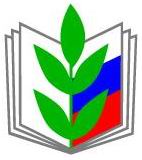 ПРОФСОЮЗ РАБОТНИКОВ НАРОДНОГО ОБРАЗОВАНИЯ И НАУКИ РОССИЙСКОЙ ФЕДЕРАЦИИ(ОБЩЕРОССИЙСКИЙ ПРОФСОЮЗ ОБРАЗОВАНИЯ)ИСПОЛНИТЕЛЬНЫЙ КОМИТЕТ ПРОФСОЮЗАПОСТАНОВЛЕНИЕПРОФСОЮЗ РАБОТНИКОВ НАРОДНОГО ОБРАЗОВАНИЯ И НАУКИ РОССИЙСКОЙ ФЕДЕРАЦИИ(ОБЩЕРОССИЙСКИЙ ПРОФСОЮЗ ОБРАЗОВАНИЯ)ИСПОЛНИТЕЛЬНЫЙ КОМИТЕТ ПРОФСОЮЗАПОСТАНОВЛЕНИЕПРОФСОЮЗ РАБОТНИКОВ НАРОДНОГО ОБРАЗОВАНИЯ И НАУКИ РОССИЙСКОЙ ФЕДЕРАЦИИ(ОБЩЕРОССИЙСКИЙ ПРОФСОЮЗ ОБРАЗОВАНИЯ)ИСПОЛНИТЕЛЬНЫЙ КОМИТЕТ ПРОФСОЮЗАПОСТАНОВЛЕНИЕПРОФСОЮЗ РАБОТНИКОВ НАРОДНОГО ОБРАЗОВАНИЯ И НАУКИ РОССИЙСКОЙ ФЕДЕРАЦИИ(ОБЩЕРОССИЙСКИЙ ПРОФСОЮЗ ОБРАЗОВАНИЯ)ИСПОЛНИТЕЛЬНЫЙ КОМИТЕТ ПРОФСОЮЗАПОСТАНОВЛЕНИЕПРОФСОЮЗ РАБОТНИКОВ НАРОДНОГО ОБРАЗОВАНИЯ И НАУКИ РОССИЙСКОЙ ФЕДЕРАЦИИ(ОБЩЕРОССИЙСКИЙ ПРОФСОЮЗ ОБРАЗОВАНИЯ)ИСПОЛНИТЕЛЬНЫЙ КОМИТЕТ ПРОФСОЮЗАПОСТАНОВЛЕНИЕ
23 сентября 2018 г.
г. Москва
г. Москва
г. Москва
               № 14-3Приложение № 1к постановлениюИсполкома Профсоюза от 23 сентября 2018 г. № 14-3Приложение № 2к постановлениюИсполкома Профсоюза от 23 сентября 2018 г. № 14–3Приложение № 4к постановлениюИсполкома Профсоюза от 23 сентября 2018 г. № 14-3№п./п.Субъекты РФКоличествоучителей – участников анкетирования% от общегоколичествареспондентов1Республика Адыгея (Адыгея)10,01%2Республика Башкортостан240,17%3Республика Бурятия1711,23%4Республика Алтай110,08%5Республика Дагестан00,00%6Республика Ингушетия 5213,75%7Кабардино-Балкарская Республика00,00%8Республика Калмыкия3472,50%9Карачаево-Черкесская Республика220,16%10Республика Карелия500,36%11Республика Коми380,27%12Республика Марий Эл1340,96%13Республика Мордовия930,67%14Республика Саха (Якутия)00,00%15Республика Северная Осетия – Алания160,12%16Республика Татарстан (Татарстан)240,17%17Республика Тыва460,33%18Удмуртская Республика2001,44%19Республика Хакасия850,61%20Чеченская Республика00,00%21Чувашская Республика – Чувашия30,02%22Алтайский край4333,12%23Краснодарский край4973,58%24Красноярский край1921,38%25Приморский край20,01%26Ставропольский край300321,61%27Хабаровский край640,46%28Амурская область530,38%29Архангельская область1370,99%30Астраханская область1521,09%31Белгородская область230,17%32Брянская область810,58%33Владимирская область2671,92%34Волгоградская область2061,48%35Вологодская область300,22%36Воронежская область40,03%37Ивановская область8356,01%38Иркутская область8446,07%39Калининградская область180,13%40Калужская область20,01%41Камчатский край190,14%42Кемеровская область10,01%43Кировская область1411,01%44Костромская область350,25%45Курганская область440,32%46Курская область240,17%47Ленинградская область300,22%48Липецкая область 130,09%49Магаданская область00,00%50Московская область130,09%51Мурманская область1220,88%52Нижегородская область3892,80%53Новгородская область60,04%54Новосибирская область6424,62%55Омская область820,59%56Оренбургская область4132,97%57Орловская область30,02%58Пензенская область1070,77%59Пермский край460,33%60Псковская область250,18%61Ростовская область4893,52%62Рязанская область120,09%63Самарская область3432,47%64Саратовская область80,06%65Сахалинская область50,04%66Свердловская область9757,02%67Смоленская область50,04%68Тамбовская область1651,19%69Тверская область00,00%70Томская область1360,98%71Тульская область50,04%72Тюменская область3022,17%73Ульяновская область140,10%74Челябинская область100,07%75Забайкальский край1350,97%76Ярославская область10,01%77Москва240,17%78Санкт-Петербург90,06%79Еврейская автономная область00,00%80Ненецкий автономный округ20,01%81ХМАО – Югра70,05%82Чукотский автономный округ20,01%83Ямало-Ненецкий автономный округ1370,99%84Республика Крым 2081,50%85Севастополь90,06%Субъект РФ не указан1070,77%